20.04.20Тема: Поперечные и продольные волны. Характеристики волны. Уравнение плоской бегущей волны. Интерференция волн. Понятие о дифракции волн. Звуковые волны.Изучите внимательно §§42-47 учебника Мякишев  Г.Я. Физика.11 класс: учебник для общеобразоват. учреждений: базовый  уровень -5-е изд..-М.: Просвещение, 2011, а также опорный конспект (см.ниже)Выполните краткий конспект темы урока в тетради, выполните задания, решите задачи.Отчет о выполненной работе отправьте по электронной почте на yun707@yandex.ru. При отправлении  укажите фамилию и свою учебную группу,  в Теме НАИМЕНОВАНИЕ ДИСЦИПЛИНЫ и НАЗВАНИЕ ВЫПОЛНЕННОЙ РАБОТЫ.ОПОРНЫЙ КОНСПЕКТВолной называются возмущения, распространяющиеся в пространстве, удаляясь от места их возникновения.Упругие волны – это механические возмущения, распространяющиеся в упругой среде.При распространении волн происходит перенос энергии без переноса вещества.Два вида волнХарактеристики волнового движенияРасстояние между ближайшими друг к другу точками, колеблющимися в одинаковых фазах, называется длиной волны    , 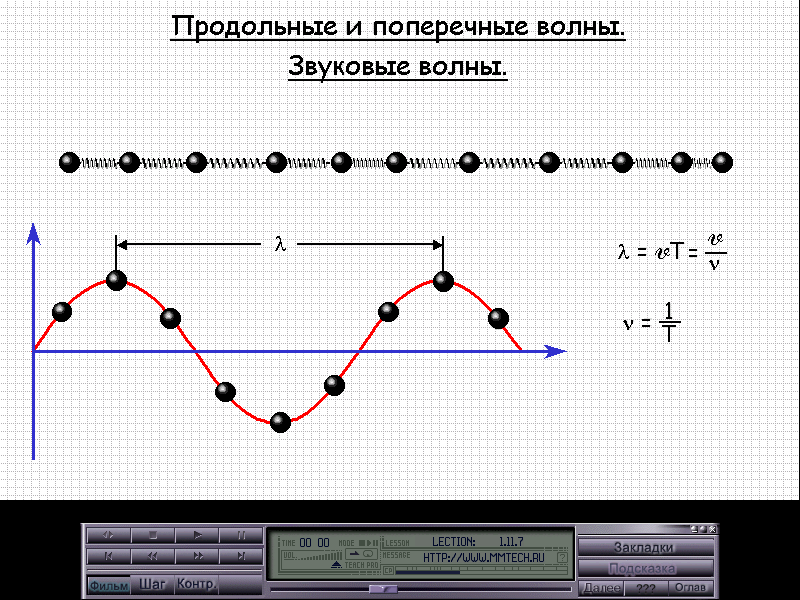 где ; Т – период колебаний, с;;.Скорость распространения волны зависит от среды, в которой они распространяются.Свойства волн1) отражение;2) интерференция – явление наложения когерентных волн, при котором происходит увеличение или уменьшение амплитуды результирующих колебаний;(Волны являются когерентными, если они имеют одинаковую частоту и постоянную во времени разность фаз)Δ= k λ, 	(k = 1,2,3,… ) – условие максимума интерференции – разность хода равна целому числу длин волнΔ= (2k +1),	 (k = 1,2,3,… ) – условие минимума интерференции – разность хода равна нечетному числу длин полуволн3) дифракция – явление огибания волной препятствий (условие дифракции – размеры препятствий соизмеримо с длиной волны)Акустика – раздел физики, занимающийся изучением звука, его свойств и звуковых явлений.Звук - это продольная механическая волна с частотой от 20 до 20 000 ГцВиды звука: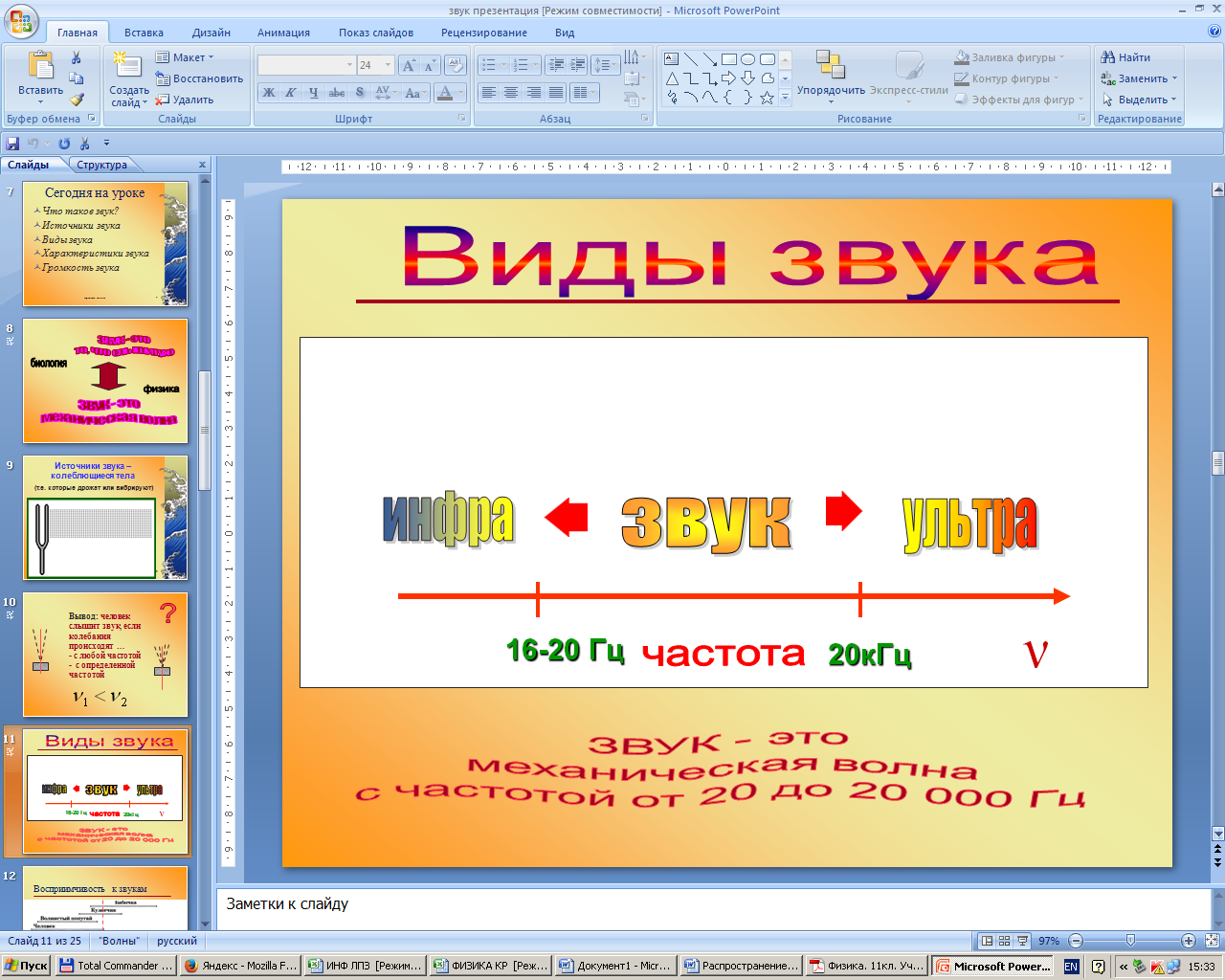 Высота звука  определяется частотой колебаний источника звука. Громкость зависит от амплитуды колебаний в звуковой волне.Задания:1. В каких средах звук распространяется быстрее? Почему?2. По поверхности воды в озере волна распространяется со скоростью 6м/с. каковы период и частота колебаний бакена, если длина волны 3 м?3. Рыболов заметил, что за 10 с поплавок совершил на волнах 20 колебаний, а расстояние между соседними гребнями 1,2 м. Какова скорость распространения волн?4. Частотный диапазон рояля от 90 до 9000 Гц. Найти диапазон длин звуковых волн в воздухе. 5. Во время грозы человек услышал гром через 15 с после вспышки молнии. Как далеко от него произошел разряд?ПродольныеПоперечныеКолебания происходят вдоль направления распространения волнКолебания происходят перпендикулярно  направлению распространения волнВолны сжатия и разряженияВолны сдвигаМогут распространятся в любой среде – твердой, жидкой, газообразнойРаспространяются только в твердых средах.